MEDICINA DOJENJAIzdanje 10, Broj 1, 2015ª Mary Ann Liebert, Inc. DOI: 10.1089/bfm.2015.9999ABM ProtokolABM Klinički Protokol #13: Kontracepcija za vrijeme dojenja, Izmijenjeno 2015Pamela Berens,1 Miriam Labbok,2 i Akademija medicine dojenjaSredišnji cilj Akademije medicine dojenja su klinički protokoli koji se izrađuju za rješavanje uobičajenih medicinskih problema koji mogu utjecati na uspješnost dojenja. Ovi protokoli služe samo kao smjernice za skrb  o dojiljama i novorođenčadi te u njima nije istaknut isključiv tijek postupanja niti služe kao standardi za medicinsku skrb. Varijacije u postupanju mogu biti primjerene ovisno o potrebama pojedinog pacijenta.SvrhaSvrha ovog protokola jest razmotriti savjete koji mogu biti od pomoći obiteljima koje doje kako bi se postiglo optimalni razmak između djece odabirom kontracepcijske metode koja je učinkovita, najvjerojatnije neće poremetiti dojenje te je zadovoljavajuća za majku i njezinog partnera. Protokol se odnosi na upotrebu kontracepcijskih metoda tijekom dojenja te daje smjernice o Metodi laktacijske amenoreje (LAM).Ovaj protokol pretpostavlja da je zdravstveni djelatnik dobro upućen u rizike i koristi različitih vrsta kontracepcije, uključujući i sve farmaceutske, trajne metode i metode periodične apstinencije/prirodno planiranje obitelji.Teme u savjetovanju i odabiru kontracepcije za vrijeme dojenjaRazmatranja zdravstveno savjetovanje i primjenu metoda	O postporođajnoj kontracepciji, kao i dojenju, se treba razgovarati sa ženama za vrijeme njihovih prenatalnih i postnatalnih posjeta kako i pedijatrijskih pregleda dojenčeta. Ženin odabir kontracepcije će ovisiti o mnogim čimbenicima, kao što su prethodna iskustva s kontracepcijom, budući planovi rađanja, stav supruga ili partnera, razina pozornosti korisnika potrebna za korištenje, medicinska razmatranja, povratak menstruacije te status dojenja. Ako  žena nije zadovoljna s metodom, ona ju možda neće učinkovito koristiti. 2.Prednosti i nedostatci dostupnih opcijaSavjetovanje o kontracepciji tijekom dojenja se proširuje izvan učinkovitosti, budući da odabrana metoda mora biti primjerena za ženina očekivanja dojenja. Tablica 1 daje korisne informacije za savjetovanje majki koje doje. Razmatranja uključuju mogućnosti hormonalnih metoda koje ometaju sintezu mlijeka ili izlažu dijete sintetičkih hormonima.. Budući da je smanjena razina progesterona nakon poroda potrebna za pokretanje proizvodnje mlijeka, pokretanje hormonske kontracepcije prije uspostave dojenja je posebno zabrinjavajuće.. Objavljeni dokazi nisu dovoljni da se ovi rizici isključe. Istovremeno, dugoročne reverzibilne hormonalne metode imaju visoku kontracepcijsku učinkovitost. Zdravstveni djelatnici trebaju razgovarati o ograničenjima dostupnih podataka u kontekstu želje majke da doji, njezinog rizika od niske proizvodnje mlijeka te rizika neplaniranje trudnoće kako bi ona mogla donijeti autonomnu i informiranu odluku.LAM kao kontracepcija u ranom postporođajnom razdoblju te za uvođenje drugih metodaUvodPodaci objavljeni 1970-tih su pokazali da žene koje doje imaju manju vjerojatnost rane postporođajne ovulacije te ako je dojenje intenzivnije one imaju manju vjerojatnost nego žene koje djelomično ili uopće ne doje ostvariti normalnu ovulaciju prije prvog krvarenja koje sliči menstruaciji.Na Bellagio konferenciji 1998. godine, grupa stručnih znanstvenika predložila je tri kriterija koji su dovoljni za predviđanje povratka plodnosti. Ovaj pristup opisan u nastavku kao „Metoda laktacijske amenenoreje“ je naknadno ispitivan2,3. Istraživanja o prihvatljivosti i kontracepcijske učinkovitosti aktivnog LAM korištenja i dalje potvrđuje originalne rezultate, pokazujući da je LAM prihvatljivo, naučeno, korisnički jednostavno te učinkovito kao i mnoge druge metode4–9. (II-2) (Kvaliteta dokaza [razina dokaza I, II-1, II-2, II-3, i III] se temelji na  američkoj radnoj skupini preventivnih usluga.11Odjel ginekologije i porodiljstva, Sveučilište u Teksasu, Houston2Carolina globalni institut dojenja, Odjel majčinske i dječje  skrbi, Gillings škola javnog zdravlja, Sveučilište u Sjevernoj Karolini, Chapel Hill, Sjeverna Karolina.  Tablica 1. Opća načela za savjetovanja dojilja vezano za izbor kontracepcije i planiranja obiteljiPitanja	RazmatranjaRežim dojenja, status i planoviDob djeteta/postporođajno vrijemeDob majke i budući planovi rađanjaPrethodno iskustvo s kontracepcijomRazmotriti kratkoročnu i dugoročnu namjeru dojenja kao i plan razmaka porođaja.  Postoji potencijal za hormonalne metode koje mogu imati utjecaj ovisno o tome kada su započete.Majke će možda planirati da samo doje; neke to mogu učiniti kako bi koristile LAM, druge mogu koristiti LAM budući da već doje. Korisnice LAM-a se trebaju savjetovati kako bi imale drugu metodu kada im se vrati menstruacija ii kada se promjeni režim dojenja. Učinkovitost LAM metode kod majki koje isključivo izdajaju mlijeko vjerojatno nije jednako kao izravno dojenje.Mnoge žene koje namjeravaju isključivo dojiti nisu u mogućnosti da ostvare svoje ciljeve.Mnoge metode se ne bi trebale uvesti dok se režim dojenja nije dobro uhodao (tj.  4–6 tjedana), budući da može postojati potencijal za hormonalne metode koje izravno utječu na laktogenezu i/ili dijete.Izbor ovisi o želji razmaka porođaja ili želji da se ograniči veličina obitelji. Globalno preporučeni intervali između trudnoća su najmanje 18 mjeseci do 2+ godine radi zdravlja majke, ovisno o okruženju, te oko 3-5 godina za ishod zdravlja djeteta.Rasprava o prethodnom kontracepcijskom iskustvu, uključujući pridržavanju uputa, zadovoljstvo, nuspojave i društvena pitanja je bitna. Ta pitanja mogu utjecati na pridržavanju uputa i zadovoljstvo, posebice ako se odnose na prethodna iskustva dojenja.Partneri/odnosi	• Partnerovo iskustvo i mišljenje mogu utjecati na pridržavanje uputa, posebno vezano za metode stvaranja prepreka, LAM i prirodno planiranje obitelji.Ženino socijalno i bihevioralno ponašanje, kao što je broj partnera i seksualna aktivnost se trebaju istražiti. Ženina povijest neplaniranih trudnoća i kratkih intervala između trudnoća se trebaju pregledati i raspraviti.Prethodno laktacijsko iskustvo/medicinska stanjaPrethodne nedovoljne zalihe mlijeka ili neadekvatan rast dojenčetaPrethodno iskustvo dojenja NIJE ispunilo ciljeve (ekskluzivnost i trajanje), A opskrba je potencijalni razlog.Fizikalni pregled ukazuje na nedovoljna tkiva žlijezdaPrethodne operacije dojkiMedicinska stanja koja potencijalno negativno utječu na  opskrbu mlijekom (sindrom policističnih jajnika, neplodnost, pretilost)Višestruke gestacijeNedonoščadLAM, metoda laktacijske amenoreje.Dodatak A ocjena Radne skupine10 te je navedeno u zagradama ovog protokola.)Metoda: što je LAM?LAM je predstavljena kao algoritam (Sl. 1) i uključuje tri kriterija za definiranje razdoblja najmanjeg rizika trudnoće. Žene odmah trebaju uvesti drugu metodu ukoliko jedan od tih kriterija nije zadovoljen. Klinički, se majku pitaju sljedeća tri pitanja:‘‘Jeste li amenoroični?’’ znači da niste imali menstrualno krvarenje ili bilo kakvo krvarenje> 2 dana trajanja (ne uzimajući u obzir krvarenje u prva 2 mj.).‘‘Da li u potpunosti ili skoro u potpunosti dojite?’’ Ovo uključuje nedavanje dodatne hrane djetetu ili tekućine uz dojenje (više od jednom/dva puta tjedno)?‘‘Da li je vaše dojenče mlađe od 6 mjeseci?’’Ukoliko je odgovorila s ‘‘da’’ na sva tri pitanja, ispunjava uvjete za LAM. Ukoliko je na bilo koja od tri odgovora odgovorila s ‘‘ne,’’ tada se njena šansa za trudnoću povećava te ju se treba posavjetovati da započne neki drugi oblik kontracepcije za sprječavanje trudnoće.Ako je majka zainteresirana i kvalificirana za LAM, ona bi trebala razmotriti ova tri pitanja redovito. Medicinsko osoblje treba osigurati da je izabrala svoju sljedeću metodu kontracepcije te da ju ima pri ruci ili zna kako je dobiti ako je implantat ili intrauterinski uređaj  (IUD).Definicje za korištenje LAM-aZa ispravno korištenje LAM-a, važno je da pacijentica shvati sva tri kriterija koji se mogu zapamtiti koristeći slova LAM za označavanje laktacije, amenoreje i broja mjeseci:Laktacija. Potpuno ili gotovo potpuno dojenje uključuje ekskluzivno, gotovo ekskluzivno i neke nepravilno pružene dodatke, dokle god ne ometaju učestalost hranjenja.11Amenoreja. Za potrebe korištenja LAM-a, povratak menstruacije je definiran kao krvarenje koje se javlja 56 dana poslije poroda a koje pacijent  doživljava kao menstruaciju, ili bilo koja dva uzastopna dana krvarenja.Mjeseci. Kriterij‘‘6 mjeseci’’ se prvenstveno dodaje jer je to vrijeme kada dopunsko hranjenje počinje.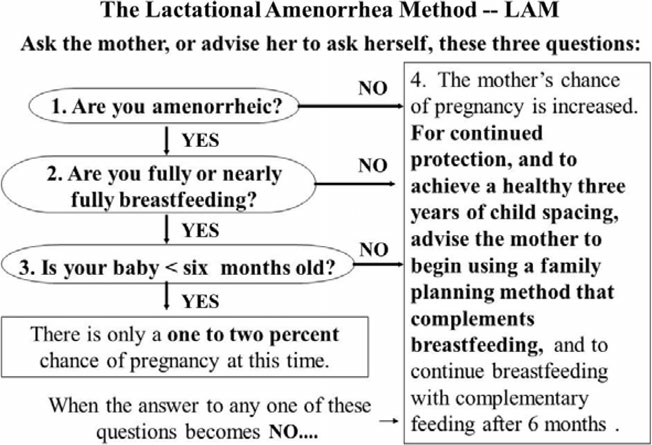 SL. 1.   Metoda laktacijske amenorejeAko se dojenje nastavlja istom učestalosti te je dodatna hrana ponuđena nakon dojenja, učinkovitost ostaje visoka dok se amenoreja nastavlja. U Ruandi se metoda koristila do 9tog mjeseca održavanjem učestalosti dojenja kao tijekom  6. mjeseca.12 Ovo se postiglo hranjenjem prije svakog nadopunskog hranjenja.Drugo istraživanje u Pakistanu je pronašlo stalnu visoku učinkovitost u tim uvjetima do 12. mjeseci.13 (II-2)UčinkovitostCochraneov sustavni pregled14 (procijenjeno i ažurirano u 2008.) je zaključio da su stope plodnosti niske među amenoreičnim ženama s potpunim dojenjem. U kontroliranim LAM istraživanjima, učestalost trudnoća 6 mjeseci su varirale od 0.45% do 2.45%. U šest nekontroliranih istraživanja LAM korisnika, trudnoća je bila u rasponu od 0% do 7.5%. Svjetska zdravstvena organizacija (SZO) je provela prospektivno istraživanje o laktacijskoj amenoreji i povratka plodnosti; iako to nije bilo istraživanje žena koje su odabrale i koristile LAM, nalazi su potvrdili fiziološki potencijal za visoku učinkovitost kao što je bilo i u LAM istraživanju.4,5 Naknadna istraživanja su dosljedno pronašle prosječnu stopu šestomjesečne trudnoće 2%.15 (I, II-2)LAM pojašnjenjaPredložena ponašanja koja pridonose uspjehu i trajanju uporabe ove metode uključuju:Broj hranjenja. Jedna kontrolirana studija je pokazala da žene koje isključivo doje koristeći LAM imaju veću vjerojatnost da će biti amenoreične pri 6. Mjeseci nego kontrola isključivog dojenja (odnos 84% naprema 69.7%).16 Žene koje koriste LAM su imale veću učestalost hranjenja i kraći interval između hranjenja od ostalih žena koje isključivo doje.LAM se može koristiti i nakon 6tog mjeseca. Dva prethodno spomenuta istraživanja u Ruandi12 i Pakistanu13 su pokazala da se LAM učinkovitost može održati u          razdoblju od 6-12 mjeseci, pod uvjetom da majka i dalje doji prije davanja dodatne hrane u razdobljima manjim od 4 sata tijkom dana i 6-satnim intervalima tijekom noći dok je i dalje amenoreična. (II-2)LAM učinkovitost još nije adekvatno ispitana kako bi ponudila provjerenu metodu ženama koje daju dodatne obroke dnevno, ili izdajaju mlijeko ručno ili na pumpu umjesto dojenja.17 (II-2) Žene koje izdajaju mlijeko više od nekoliko puta tjedno se trebaju posavjetovati kako bi se pokrenula dodatna kontracepcijska metoda. (III)Prijelaz na druge metodeLAM se također može koristiti kao uvodna metoda kako bi se obavijestilo korisnika kada je vrijeme da se pokrene korištenje druge metode. Treba istaknuti da dojilje koje u potpunosti doje vrlo vjerojatno neće zatrudnjeti u prvih 56 dana nakon poroda, tako da se sekundarne metode mogu odgoditi barem do 8 tjedana nakon poroda.  Kada LAM kriteriji više ne vrijede, ili kad žena koja doji želi koristiti alternativnu metodu planiranja obitelji, tada bi joj alternativni način trebao biti dostupan. Alternativne metode se spominju u smislu prednosti i nedostataka i posebnih problema vezanih uz dojenje.Dodatni komentari o individualnim metodamaTablica 2 daje dodatne specifične informacije za mnoge pojedine metode, uključujući prednosti, nedostatke i moguće probleme povezane s dojenjem za svaku od njih.Prirodno planiranje obiteljiČetiri metode ‘‘svijesti plodnosti’’ prirodnog planiranja obitelji uključuju  Billingsovu ovulacijsku metodu (OM), Creighton model sustav, Simptotermalnu metodu, i Marquette metodu. Svaka od ovih metoda se može koristiti čak i kada se ženina menstruacija nije vratila zbog dojenja. Ove metode se oslanjaju na promatranje različitih kombinacija cervikalne sluzi, temperature i/ili hormonskih praćenja te se zatim parovi suzdržavaju tijekom plodnog razdoblja.Tablica 2. Korištenje kontracepcijske metode tijekom dojenja: Prednosti, nedostaci i utjecaj na dojenjeMetoda	Prednost	Nedostatak	Utjecaj na dojenjeMetoda laktacijske amenoreje Prirodno planiranje obiteljiBillingsova ovulacijaCreighton modelMarquetteSimptotermalnaMetoda barijereDijafragmaSpermicidiKondomiDruge metode kontracepcije IUDbakrena IUD (ParaGard T380A), 10 god.Levonorgestrel IUD ( Mirena), 5 god.Levonorgestrel IUD (Skyla), 3 god.SterilizacijaMuška (vazektomija)Ženska: postpartum; laproskopska;Histeroskopska sterilizacija Nema nuspojavaStopa učinkovitosti usporediva s drugim korisnički-usmjerenim metodama kontracepcije (npr. tablete ili prepreke)Niski troškovi za većinu metodaNekoliko nuspojavaUčinkovito s marljivom i odgovarajućom upotrebomLako dostupno kao ‘‘’sigurnost’Nizak trošakTakođer pruža zaštitu od spolno prenosivih bolestiVrlo učinkovitaReverzibilna Dugoročna kontracepcijaPotrebno malo pažnje korisnika (tipično korištenje i savršeno korištenje je slično)Vrlo učinkovitaMuška vazektomija i ženska histeroskopska okluzija se može obaviti ambulantno.Zahtijeva posebnu uputu za korištenje tijekom dojenjaClearBlue monitor plodnostitrošak s MarquetteMožda zahtijeva dugo razdoblje apstinencijeMogućnost greške korisnikaMogućnost alergijaMože biti nezgodno i ograničiti spontanostCervikalna kapica i dijafragma zahtijevaju mjerenje.Mali rizik infekcije, perforacije, izbacivanjaZahtijeva umetanje i uklanjanje liječnikaKontradikcija bakra  s Wilsonovom bolesti i alergijom bakraKratkoročno korištenje je skupo; dugoročno korištenje je isplativoDugoročno; rizik od žaljenjaRizici kirurške procedureTrošak povezan s operacijomZahtijeva kirurgaOpasnost od izvanmaterične trudnoće u ženskim postupcimaNijedanNijedanKorištenje lubrikanta može biti korisno s kondomima u situaciji vaginalne atrofije.Bakreni IUD: nema poznatog učinka na laktacijuMogući rizik perforacije prilikom umetanja zahtijeva kirurško uklanjanje, što može dovesti do kratkog prekida u dojenjuLevonorgestrel IUD(Mirena) postavljeno odmah nakon poroda može biti povezano s kraćim trajanjem dojenja. Nema negativan utjecaj na dojenje kada se započne 6 tjedana nakon poroda ili kasnije.Muška sterilizacija: nijedanŽenska sterilizacija:postupak nakon porodarazdvaja majku i dijete i može zahtijevati majčinu uporabu lijekova (idealno bi se postupak trebao izbjegavati u prvih 1-2 sata kako bi se omogućio kontakt kože-na-kožu, početak dojenja, itd.).(nastavlja se)Tablica 2.  (Nastavlja se)Metoda	Prednost	Nedostatak	Utjecaj na dojenjeOpcija samo progestin hormonaaInjekcijom (DMPA) svaka 3 mjesecaDnevne tablete oralno (noretindron)IUD s otpuštanjem progestina (vidi gore):      LNG IUD (Mirena), 5 god.;LNG IUD (Skyla), 3 god.Progestin vaginalni prstenImplantati: etonogestrel (Implanon/Nexplanon), 3 god. ( Jadelle),5 god.Dugoročne opcije vrlo pouzdane	• Zajednička nuspojava nepravilnogkrvarenja može biti manje problematična kod majki koje dojeMogućnost neuspjeha s korisnikovim korištenjem dnevnih tableta;Druge progestin nuspojave:glavobolja, akne, debljanje, nadutost, depresivno raspoloženjeDMPA može imati produljeni povratak fertilnosti Implantanti i IUD zahtijevaju liječničko umetanje i vađenje.Teoretski štetan utjecaj na zalihu mlijeka kada se započne u ranom postpartum razdoblju prije uspostave opskrbe mlijekom.  Nedovoljno podataka da se utvrdi rizik u ovom trenutku.Ukoliko se opsrkba mlijekom smanjuje s DMPA, ne može se obustaviti niti uklonitiLNG IUD (Mirena) koja se stavlja odmah nakon poroda može biti povezana s kraćim trajanjem dojenja (individualna studija). Nema nepovoljan utjecaj na dojenje kada se stavi 6 tjedana nakon poroda ili kasnije. Hormonske kombinirane opcije s estrogenomCOC tablete, dnevno Vaginalni prstenovi s estrogenom (NuvaRing), mjesečnoTransdermalni flaster koji sadrži estrogen (Ortho-Evra), tjednoHitna kontracepcijaKombinirane estrogen/progestinTablete (Preven, Yuzpe metoda)Tablete samo s estrogenom—LNG (Plan B)MifepristonUlipristalBakreni IUDOpcija se može samostalno primjenjivati.Regularni menstrualni ciklusi (produženiCiklusi mogu imati više periodičnih krvarenja)Nekontracepcijske pogodnosti:smanjeno krvarenje, manja anemijapoboljšanje akni, poboljšana dismenorejaNajučinkovitiji unutar 72 sata od izloženostiLNG opcije imaju superiornu učinkovitost naspram COC s manje nuspojava.Bakrene IUD su najučinkovitije i pružaju dugoročnu kontracepcijuMifepriston sličan ili superioranLNG-u u učinkovitosti Mogućnost pogreške korisnik(posebice s COC)Povećan rizik zgrušavanja krviMogući rizik interakcije s lijekovimaVišestruke kontradikcije s lijekovimaMogućnosti koje sadrže estrogen izazivaju mučninu/povraćanje i zahtijevaju korištenje  antiemetika.Trenutno ne postoje dostupni podaci vezani za ulipristal u laktacijiOgraničeni podaci o mifepristonu u laktacijiIdealno je izbjegavati dok se ne uspostavi laktacija/opskrba mlijekomPotencijal za nepovoljni utjecaj na mlijeko. Rizik se čini dosta većim s višim razinama estrogena nego što se koriste u suvremenim proizvodima.Ukoliko koristi majka koja doji, potrebno je započeti najmanju moguću dozu što kasnije je moguće kako bi se dobro uspostavilo dojenjeLNG ima prednost nad opcijama koje sadrže estrogen kod dojilja zbog prethodno opisane problematike povezane s estrogenom i opskrbom mlijeka.aUvjerljiva istraživanja vezana za kliničke implikacije korištenja kontracepcije s progestinom u ranom postpartum razdoblju je kontradiktorno i nedovoljno. COC, kombinirana oralna kontracepcija; DMPA, depo-medroksiprogesteron acetat; IUD, intrauterini; LNG, levanorgestrelSve ove metode imaju određene protokole za žene da koriste tijekom razdoblja poslije poroda kako bi mogle planirati u skladu s tim ako žele odgoditi drugu trudnoću. Marquette model ima nedavno objavljenu recenziranu studiju koja pokazuje učinkovitost njegovog postporođajnog protokola.18 Ove metode mogu zahtijevati značajna razdoblja apstinencije. Istraživanje o korištenju Billingsove OM u razdoblju nakon poroda je otkrilo da  oni koji su koristili OM i dojili su imali nižu stopu trudnoće nego oni koji su koristili OM ali nisu dojili. Stopa neplanirane trudnoće je iznosila manje od 1% tijekom privh šest mjeseci laktacijske amenoreje.. Međutim,  OM-povezane stope trudnoće su povišene kod dojilja nakon što se vrati menstruacija (36% naspram 13% za žene koje ne doje) te kada je počelo dopunsko hranjenje dojenčadi. Ovo povećanje neplaniranih trudnoća nije izravno pripisano ne pridržavanju OM-a. Poseban naglasak na uporabu poboljšane podrške dojenju radi odgađanja povratka menstruacije te povećanja potencijala za neuspjeh metode među novim korisnicima tijekom tog razdoblja se treba uračunati u OM program obuke i podrške.19Hormonska kontracepcijska metoda: opći komentariPostoji kontroverza u literaturi vezano za učinak hormonalne kontracepcije na količinu mlijeka. Iako Koetsawang20 opisuje povećanje, Tankeyoon et al.21 spominje 12% pad u proizvodnji mlijeka  kod kontracepcije samo s progestinom naspram placebo grupe. Druga istraživanja nisu pronašla neki učinak. Nedavna studija kvantificira učinak hormonske kontracepcije na djetetov unos mlijeka između dana 42 i 63 koristeći deuterij kao marker.22 Četrdeset žena koje su prethodno dojile su započele kontracepciju 42 dana nakon poroda s estrogen tabletama (150 lg levonorgestrela [LNG] i 30 lg etinil-estradiola), s LNG-IUD (Mirena®; Bayer, Leverkeusen,potreban da se sekretornu diferencijaciju/laktogenezu II dogodi. Kontracepcija koja sadržava progestin uključuje samo progesteron tablete (‘‘mini tableta’’) kao i kontracepcijske implantante kao što su Nexplanon® (Merck & Co.), Depo-Provera®   (medroksiprogesteron  acetat [DMPA]; Pfizer, New York, NY), i Mirena intrauterinski sustav. 2010 sustavni pregled učinaka kontracepciju samo s progestinom kada se započnu nakon progesterona opcije s progesteronom u početnih 48 sati početnog postpartum razdoblja je pronašao pet randomiziranih kontroliranih ispitivanja i 38 opservacijskih studija koje se bave tom temom.25 Nisu primijećeni štetni učinci na dojenje kroz 12 mjeseci starosti, dječjeg imunoglobulina ili spolnih hormona dojenčadi. Istraživanja u vezi s kliničkim implikacijama primjene progestin kontracepcije u ranom postporođajnom razdoblju su kontradiktorna.Osobito sporan u kliničkoj praksi je DMPA učinak. Prethodne DMPA studije ne računaju težinu dojenčadi, opskrbu mlijekom i količinu dodataka koji se koriste. Sustavni pregled budućih studija o učincima ranog postporođajnog razdoblja koriste DMPA kod majki koje doje u Brow-Nell et al.26 su nađeni u svim istraživanjima da su niske kvalitete s nedostatnom kontrolom čimbenicima. Druga studija novih majki s niskim prihodima je otkrila da od 31,3% njih koje su primile DMPA, njih 62,6% su primile prije otpuštanja iz bolnice,27 što ukazuje da je uporaba u ranom razdoblju nakon poroda uobičajeno u nekim okruženjima. Ovaj tim istraživanja je kvantificirao povezanost između postporođajnog DMPA i prestankom ranog početka dojenja među 183 žene te su došli do zaključka da, ako postoji uzročno posljedični DMPA o trajanju dojenja, koji je minimalan. Prospektivna kontrolna studija  150 žena koje su primile DMPA nakon početka laktacije, ali prije otpusta iz bolnice (dani 2-10), u usporedbi sa 100 žena koje nisu primile hormonsku kontracepciju su praćene do 6 mjeseci nisu našle razliku u zadovoljstvu s iskustvom dojenja ili rasta dojenčadi, iako je nejasno kako su uzorci dojenja uspoređeni.28Brito et al. istraživanje je usporedilo umetanje implantanta s etonogestrelom unutar 1-2 dana nakon poroda ili DMPA koji se dao 6 tjedana nakon porođaja. Četrdeset žena je tada praćeno 12 tjedana nakon poroda. Novorođenčad iz grupe implantanata je pokazala trend prema povećanju težine u prvih 6 tjedana , međutim, sveukupno trajanje isključivog dojenja nije bilo statistički   drugačije. Gurtcheff et al. 30 je slično istraživala rano (1-3 dana) naspram odgođenog (4-8 tjedana) umetanja kontracepcijskog implantanta. Ova neinferiorna studija nije našla razlike u smanjenju razina dojenja s ranim umetanjem u usporedbi s odgođenom grupom.Njemačka), etonorgestrel implantant (Implanon®; Merck & Co., Whitehouse Station, NJ), ili IUD s bakrom(ParaGard®; Teva Women’s Health, Inc., North Wales, PA). Nema razlike u unosu mlijeka dojenčeta među skupinama u ovom istraživanju. Cochrane pregled naznačuje da su dokazi iz randomiziranih kontroliranih studija o utjecaju hormonskih kontracepcija tijekom dojenja ograničeni i loše kvalitete: ‘‘Dokazi su nedovoljni da bi se dale preporuke na temelju dokaza vezano za korištenje hormonskih kontracepcija kod dojilja.’’23 Dok ne budu postojali bolji dokazi savjetuje se ženama da hormonalne kontracepcijske metode mogu smanjiti proizvodnju mlijeka posebno u ranom postpartalnom razdoblju.  Hormonske metode treba izbjegavati u slijedećim okolnostima (III):postojeća niska količina mlijeka ili povijest neuspjeha dojenjapovijest operacija dojkivišestruka rođenja (blizanci, trojke)prijevremeni porodugroženost zdravlja majke i/ili djetetaHormonalne kontracepcijske metode: opcije s progestinomPostoji teoretski problem se odnosi na opskrbu mlijekomKombinirana hormonalna kontracepcija koja sadrži estrogenOpcije koje sadržavaju estrogen su kombinirane oralne kontracepcijske (COC) tablete (uzimaju se dnevno tijekom mjesečnog ciklusa, ili proširenog ciklusa ili u kontinuiranoj opciji), transdermalni flaster (tjedno), ili kombinirani kontracepcijski vaginalni prsten (mjesečno). Opcije koje sadržavaju estrogen nisu idealne za rano postporođajno razdoblje majki koje doje zbog mogućih štetnih utjecaja na opskrbu mlijekom. Potencijal za estrogen da uzrokuje potiskivanje mlijeka je prikazan povijesnim korištenjem velikih doza estrogena neposredno nakon poreda radi sprječavanja dojenja prije našeg shvaćanja povišenog rizika tromboze za vrijeme tog razdoblja. Cochraneov sustavni pregled metoda suzbijanja laktacije navodi sedam istraživanja koja su ispitivala četiri različitih preparata estrogenate je pronađeno značajno smanjenje u dojenju u roku od 7 dana nakon poroda; potrebno je napomenuti da doze i preparati estrogena koji su se koristili se razlikuju od onih koji se trenutno koriste u hormonalnim kontracepcijama.31Sustavni pregled COC-a i dojenja iz 2010te nalazi samo tri randomizirana kontrolna istraživanja te četiri opservacijska istraživanja; tri randomizirane kontrolne studije su našle smanjenje trajanja dojenja kod COC korisnica i povećano korištenje nadohrane.32 Nisu dokumentirani drugi štetni učinci na zdravlje dojenčadi.  Ukoliko se odabere kontracepcija koja sadržava estrogen, razumno je započeti s opcijom koja sadrži najmanje estrogena što je kasnije moguće te nakon što su proizvodnja mlijeka i dojenje dobro uhodani (III). Osim toga, opcije koje sadržavaju estrogen se ne bi trebale koristiti u prvih nekoliko tjedana nakon poroda zbog povećanog rizika dubokih venskih tromboza i plućne embolije. Apsolutne i relativne kontradikcije su inače iste za žene koje doje i žene koje ne doje.  Suvremeni COC ima doze estrogena u rasponu od 10 do 35 µg dnevno. Nema značajne razlike u učinkovitosti kontracepcije koja je pronađena u Cochrane pregledu COC-a koji sadrži < 20 µg estrogena u usporedbi s onima od > 20 µg.33  Ova informacija treba pružiti sigurnost u pogledu očekivane djelotvornosti pri odabiru opcije s nižom dozom estrogena kod majke koja doji kako bi se maksimalno smanjili potencijalni negativni učinci.Direktna usporedba tableta samo s progestinom i COCIstraživanje WHO radne skupine iz 1980tih je našlo 41.9% smanjenje opskrbe kod žena koje koriste COC unutar 6 tjedana od započinjanja.21 Međutim, nedavno randomizirano kontrolirano istraživanje je usporedilo 63 žene koje su uzimale pilulu sa samo 35-µg progestina s 64 žene koje su uzimale pilulu s 35 µg ethinil-estradiola, od 2-8 tjedna nakon porođaja; autori nisu pronašli razliku u nastavku dojenja nakon 8 tjedana (63.5% POP naspram 64.1% COC).34  Četrdeset i četiri posto onih u POP grupi su prestali dojiti zbog uočene nedovoljne opskrbe mlijeka u usporedbi s 55% u COC grupi koji su izvijestili da su to učinili zbog uočenog negativnog utjecaja na opskrbu mlijeka. Dvadeset i tri posto žena koje su prestale uzimati tablete u POP grupi i 21% u COC grupi su izvijestili  da su to učinili zbog uočeno negativnog utjecaja na opskrbu mlijekom.Hitna kontracepcijaHitna kontracepcija je najučinkovitija kada se uzme u roku od 72 sata nakon nezaštićenog spolnog odnosa, iako je još uvijek korisna do 120 sati. Postkoitalno umetanje bakrene IUD, mifepriston, COC, i progesteron opcije (LNG) su potencijalno dostupni izbori. Postkoitalno umetanje bakrene IUD vjerojatno neće utjecati na dojenje  (vidi poglavlje o IUD) i ima prednost što kontinuirano osigurava kontracepciju. LNG opcije su nešto učinkovitije nego COC te također manje vjerojatne da će izazvati značajnu mučninu i povraćanje.35 Nadalje, u teoriji, LNG opcije će vjerojatno manje utjecati na dojenje. Farmakološka studija 12 dojilja je pronašla procijenjenu izloženost dojenčadi majčinskom tretmanu s 1.5 mg LNG je bio 1.6 lg na dan terapije.36  Jedna observacijska studija uspoređujući opcije samo s progestinom i postkoitalne kontracepcije je pronašla da su štetni učinci dojenja rijetki i slični u obje grupe.37 Na temelju slične učinkovitosti, manje sklonosti mučninama i nedostatku izloženosti estrogenu, čini se da će uporaba LNG-a najvjerojatnije imati prednost nad COC kod majke koja doji. Postoje ograničeni podaci o mifepristonu i ulipristalu u laktaciji. Postkoitalno korištenje mifepristona (kao što je antiprogesteron) je slično ili bolje u učinkovitosti nad LNG, ovisno o dozi. Temeljem malog istraživanja, mifepristeron se prenosi u mlijeko u niskim razinama (relativne doze dojenčadi ≤ 1.5%) te se ne očekuje da će imati negativne učinke na dojenče.38 Ulipristal je selektivni modulator receptora progesterona. Trenutno nema dostupnih podataka o njegovoj primjeni kod dojilja.Postkoitalna kontracepcija je također ocijenjena kao pričuvna do laktacijske amenoreje. Iako to ne mora biti praktična opcija, jedna studija je potvrdila nižu stopu trudnoće za skupinu koja je dobila postkoitalnu kontracepciju tijekom savjetovanja u vezi laktacijske amenoreje prilikom posjete nakon rođenja.39Metode barijereNema poznatih štetnih učinaka na dojenje korištenjem kontracepcijske metode barijere. Pacijenta se treba posavjetovati tijekom pregleda  vezano za smanjenu učinkovitost ovih metoda u usporedbi s drugim hormonskim, intrauterinskim ili trajnim opcijama.Intrauterina kontracepcija (IUK)IUK je jedna od najčešće korištenih kontracepcija u svijetu. Stopa prevalencije je u rasponu od 6% u SAD-u sve do 80% korisnika kontracepcije u drugim zemljama. Hormonske i nehormonske IUK su dostupne i imaju različite profile nuspojava. IUK s progestinom su povezane sa smanjenim menstrualnim protokom krvi, iako u vrijeme umetanja žene često imaju nepravilno krvarenje. Ova nuspojava je najizraženija tijekom početnih 6 mjeseci i obično se poboljšava s vremenom. Druge nuspojave povezane s uporabom progestina su također moguće. Nuspojave povezane s bakrenom IUD su također moguće. Bakrena IUK je povezana s povećanom dismenorejom i menoragijom.U istraživanju usporedbe ishoda dojenja kod randomizirano odabranih žena za primanje bakrenog ili progestin IUK-a na 6-8 tjedana nakon poroda, autori nisu našli razliku u punom trajanju dojenja, rastu dojenčadi ili razvoju kroz godinu dana nakon poroda.42 Međutim, u drugoj analizi randomizirane kontrolirane studije usporedbe žena koje su umetnule LNG-IUK odmah nakon poroda u odnosu na 6-8 tjedana nakon poroda, rani LNG-IUK je bio povezan s nižim stopama dojenja43; u odgođenoj grupi, četiri žene su primile DMPA prije 6tjednog posjeta. Istraživanja IUK s bakrom nisu pronašla nikakve promjene u razinama bakra u mlijeku ili serumu.44Komplikacije povezane sa samim uređajem uključuju perforaciju grlića maternice, neuspjehom (trudnoća), nemogućnost vizualizacije žice, vaginalni iscjedak, infekcija, bol, partner osjeća konce, krivo pozicioniranje (što može zahtijevati kirurško odstranjenje IUK), i izbacivanje  (2–10% unutar prve godine). Podaci pokazuje da postoji povećani rizik perforacije kada je IUK stavljen u ženu koja doji.45  Nedavni sustavni pregled predlaže da IUK ostaje dugo-djelujuća reverzibilna kontracepcijska opcija za Tablica 3. Medicinski kriterij podobnostiWHO kategorija	Uz kliničku procjenu	Limitirana klinička procjenaUpotrijebiti metodu u svim okolnostima	Koristiti metoduOpćenito koristiti metodu	Koristiti metoduUporaba metode se obično ne preporučuje osim  ako druge, prikladnije metode nisu dostupne ili prihvatljiveNe koristiti metodu Ne koristiti metodu	Ne koristiti metoduKada liječnik ili medicinska sestra nisu na raspolaganju kako bi donijeli kliničku prosudbu, četiri kategorije se mogu pojednostaviti u sustav dvije kategorije (treći stupac) kombinirajući Kategoriju 1 s 2, 3 i 4 Svjetske zdravstvene organizacije (WHO).dojilje s carskim rezom. 45Ireverzibilne opcije (sterilizacija)Dostupne su višestruke metode operacijske sterilizacije, uključujući i mušku vazektomiju, postporođajnu ligaciju jajovoda, laparoskopsko podvezivanje jajovoda i histeroskopsku okluziju jajovoda. Ovi postupci uključuju različite tehnologije, kirurške tehnike, anestetike i proceduralne postavke.Važna razmatranja za dojilju uključuju i potencijal za utjecaj na ranu interakciju majke i djeteta. U idealnom slučaju, postupke ne treba provoditi tijekom prvih sati nakon poroda kako bi se omogućio kontakt kože-na-kožu između majke i djeteta te početak dojenja. Rani kontakt majke i dojenčeta ne bi, međutim, trebao spriječiti dojilje da nakon poroda naprave podvezivanje jajovoda. Kako bi se smanjilo odvajanje,, dijete bi se trebalo držati u kontaktu kože-na-kožu s majkom u predoperativnom prostoru te ih ujediniti čim je majka budna  u  sobi za oporavak. Ovaj prekid se treba upravljati na način koji podržava dojenje, a pružatelj skrbi bi trebao biti svjestan implikacija anestezije i analgezije na dojenje.47Nažalost, žene koje ne naprave sterilizaciju nakon poroda tijekom boravka u rodilištu imaju rizik da u konačnici ne obave taj postupak  te naknadno zatrudne. 48–50 Ovaj se rizik treba uzeti u obzir. Takva razmatranja mogu opravdati rano odvajanje majke i djeteta kako bi se postupak obavio prije otpuštanja iz bolnice.Medicinski kriterij podobnostiMedicinski kriterij podobnosti daje smjernice o razini sigurnosti kontracepcije u odnosu na određene medicinske uvjete i druge demografske varijable. Rizici su podijeljeni u četiri kategorije kao što je navedeno u Tablici 3, iako su kategorije ponekad podijeljene u dvije kategorije: općenito korištenje i općenito nekorištenje. Trenutne preporuke WHO i Centra za kontrolu i prevenciju bolesti (CDC) se razlikuju. Tablica 4 prikazuje kategorija za uporabu nekoliko metoda za vrijeme laktacije kao što je prikazano od strane WHO i izmijenjeno od strane CDC. CDC je nedavno izmijenio preporuke kako bi smanjili postpartalno razdoblje sa 6 tjedana na 4 tjedna i dozvolili kontracepcijska sredstva koja samo sadrže progesterona odmah nakon poroda.Postoje ograničeni podaci iz dobro provedenih znanstvenih studija koje na odgovarajući način uzimaju u obzir učinak na dijete ili isključivo dojenje, posebno u neposrednom postporođajnom razdoblju kada je neophodno uspostavljanje laktacije i odgovarajuće Tablica 4.  Medicinske prihvatljive kategorije Svjetske zdravstvena organizacija i Centra za kontrolu i prevenciju bolesti WHO	CDCPostporođajno razdoblje	MEC razina	Postporođajno razdoblje	MEC razinaKombinirana oralna kontracepcija	0–6 tjedana	4	< 1 mjesec	36 tjedana–6 mjeseci	3	≥ 1 mjesec	2> 6 mjeseci	2Kontracepcija samo s progestinom (oralni i implantat)0–6 tjedana	3	< 1 mjesec	26 tjedana–6 mjeseci	1	≥ 1 mjesec	1> 6 mjeseci	1LNG-IUK	< 48 sati	3	< 10 minuta	248 sati–4 tjedna	3	10 minuta do < 4 tjedna	2> 4 tjedna	1	≥ 4 tjedna	1Cu-IUK	< 48 sata	1	< 10 minuta	148 sati–4 tjedna	3	10 minuta do < 4 tjedna	2> 4 tjedna	1	≥ 4 tjedna	1Preuzeto iz Medicinskih kriterija (MEC) Svjetske zdravstvene organizacije (WHO) i Sažetka grafikona američkih liječničkih kriterija Centra za kontrolu i prevenciju bolesti (CDC) za upotrebu kontracepcije, izmijenjeno u lipnju 2012. (www.cdc.gov/reproductive health/unintendedpregnancy/USMEC.htm). Pogledati Tablicu 3 za MEC kategorije.IUD, intrauterinski uređaji; LNG, levangostrel.proizvodnje mlijeka. (III) Štoviše, žene koje isključivo doje najvjerojatnije neće zatrudnjeti u prvih 6 tjedana nakon rođenja kao što je i opisano. U tom okruženju hormonska kontracepcija ima minimalnu prednost, a početna inicijacija može ugroziti žene s namjerom isključivog dojenja. Osim ako je rizik neplanirane trudnoće ili ne mogućnost praćenja žene previsok, rano uvođenje hormonske kontracepcije kod dojilja se ne preporučuje.Daljnja istraživanjaPostoji potreba za daljnjim istraživanjem potencijalnog utjecaja svih hormonskih kontracepcija na dojenje te potencijalni dugoročni utjecaj na dijete zbog izloženosti egzogenim hormonima. Takve informacije će omogućiti ženama da donesu informirane odluke u vezi rizika od neplanirane trudnoće u odnosu na rizike prekida dojenja. Prethodna istraživanja često neadekvatno uzimaju u obzir majčine ciljeve glede dojenja., važnost isključivog dojenja te količinu nadohrane koja se koristi. Dok istraživanja ne riješe ove probleme i usredotoče se na namjere žene da isključivo doje, nije moguće isključiti štetni utjecaj na opskrbu mlijeka, dugoročni uspjeh dojenja ili na dijete, posebno ako je to rijetka pojava. Ovo posebno vrijedi kada se započne s hormonskom kontracepcijom u ranom postporođajnom razdoblju. Istraživanje je potrebno kako bi se procijenio utjecaj suvremenih kontracepcijskih opcija, koje uključuju niže doze estrogena i samo progestin agenata, na dojenje u kratkom roku  i na dijete dugoročno. Daljnje istraživanje je također potrebno o LAM učinkovitosti s obzirom na široku rasprostranjenost izdajalica i sve veći broj majki koje su odlučile izdajati i hraniti dojenčad izdojenim mlijekom. Na kraju, rijetki ili dugoročni štetni ishodi često nisu otkriveni, a učinkovitosti metode nije ispitana pod različitim uvjetima. Oba ova pitanja zahtjevaju proučavanje velikih populacija tijekom vremena. Za pojedinačnu obitelj koja doji, ovaj nedostatak dovoljnih podataka o vezi utjecaja hormonske kontracepcije može imati značajne negativne posljedice.ZaključciSvakoj ženi treba ponuditi potpunu informaciju i podršku vezano za odabir kontracepcije kako bi ona mogla donijeti optimalnu odluku o svojoj individualnoj situaciji. Liječnici i drugi medicinski djelatnici ne bi trebali ‘‘prethodno odlučiti’’ koja metoda je najprikladnija; nego, u razgovoru s pacijentom, zdravstveni djelatnici trebaju razgovarati o rizicima, prednostima, dostupnosti i troškovima svih metoda. Ovi razgovori trebaju fokusirati na kontracepcijsku učinkovitost i mogući utjecaj na ishod dojenja te rizike neplanirane trudnoće.PriznanjeOvaj rad je podržan u sklopu dodijeljene potpore Zavoda za majku i dijete američkog Ministarstva zdravlja i ljudskih službi preko Carolina Global Brestfeeding Instituta.ReferencePerez A, Vela P, Masnick GS, et al. Prva ovulacija nakon rođenja: Učinci dojenja. Am J Obstet Gynecol 1972;114:1041–1047.Perez A, Labbok M, Queenan J. Klinička studija metode laktacijske amenoreje za planiranje obitelj. Lancet1992;339:968–970.Labbok M, Perez A, Valdes V, et al. Metoda laktacijske amenoreje: nova postporođajna metoda planiranja obitelji s programskim i političkim implikacijama. Adv Contraception 1994;10:93–109.Svjetska zdravstvena organizacija, multinacionalna studija dojenja i laktacijske amenoreje. IV. Postporođajno krvarenje kod žena koje doje. Svjetska zdravstvena organizacija, Radna skupina za metode prirodne regulacije plodnosti. Fertil Steril 1999;72:441–447.Svjetska zdravstvena organizacija, multinacionalna studija dojenja i laktacijske amenoreje. III. Trudnoća za vrijeme dojenja. Svjetska zdravstvena organizacija, Radna skupina za metode prirodne regulacije plodnosti.  Fertil Steril 1999;72:431–440.Labbok M, Hight-Laukaran V, Peterson A, et al. Multicentrično ispitivanje Metode laktacijske amenoreje (LAM). I. Učinkovitost, trajanje i posjedice kliničke primjene. Contraception 1997;55:327–336.Peterson AE, Per´ez-Escamilla R, Labbok MH, et al. Multicentrično ispitivanje Metode laktacijske amenoreje (LAM). III: Učinkovitost, trajanje i zadovoljstvo sa smanjenim kontaktom klijenta-davatelja. Contraception 2000;62:221–230.Hight-Laukaran V, Labbok M, Peterson A, et al. Metode laktacijske amenoreje (LAM). II. Prihvatljivost, komunalne i političke implikacije Contraception 1997;55:337–346.Kennedy KI. LAM učinkovitost i djelotvornost. Adv Exp Med Biol 2002;503:207–216.Dodatak A. Ocjena radne skupine Vodič za kliničke preventivne usluge: izvješće američke radne skupine preventivnih usluga, 2. izdanje. www.ncbi.nlm.nih.gov/books/ NBK15430 (pregledano 19. prosinca, 2014).Labbok M, Krasovec K. Prema dosljednosti u definicijama dojenja. Stud Fam Plann 1990;21:226–230.Cooney KA, Nyirabukeye T, Labbok MH, et al. Procjena devetomjesečne Metode laktacijske amenoreje (MAMA-9) u Ruandi. Stud Fam Plann 1996; 27:102–171.Kazi A, Kennedy KI, Visness CM, et al. Učinkovitost Metode laktacijske amenoreje u Pakistanu. Fertil Steril1995;64:717–723.Van der Wijden C, Kleijnen J, Van den Berk T. Laktacijska amenoreja za planiranje obitelji. Cochrane Database Syst Rev  2003;(4):CD001329.Hatcher RA, Trussell J, Stewart F, et al. Kontracepcijska tehnologija, 17. izdanje Komunikacija kontracepcijske tehnologije, Ardent Media, Inc., New York, 2011.Labbok MH, Starling A. Definicija dojenja: Poziv za razvoj i korištenje dosljednih definicija u području istraživanja recenziranih književnosti. Breastfeed Med 2012; 7:397–402.Valde´s V, Labbok MH, Pugin E, et al. Učinkovitost metoda laktacijske amenoreje (LAM) među zaposlenim ženama. Contraception 2000;62:217–219.Bouchard T, Fehring RJ, Schneider M. Učinkovitost novog postpartum prijelaznog protokola za izbjegavanje trudnoće. J Am Board Fam Med 2013;26:35–44.Labbok MH, Stallings RY, Shah F, et al. Metode ovulacije korištene tijekom dojenja: Postoji li povećani rizik neplanirane trudnoće? Am J Obstet Gynecol 1991;165:2031–2036.Koetsawang S. Učinci metoda kontracepcije na kvalitetu i količinu majčinskog mlijeka. Int J Gynaecol Obstet1987;25(Suppl):115–127.Tankeyoon M, Dusitsin N, Chalapati S, et al. Učinci hormonske kontracepcije na količine mlijeka i rast djeteta. WHO posebni program za istraživanje, razvoj i radnu skupinu obuke istraživanja  oralne kontracepcije. Contraception 1984;30:505–522.Bahamondes L, Bahamondes MV, Modesto W, et al. Učinak hormonskih kontracepcija tijekom dojenja na bebino gutanje mlijeka i rast. Fertil Steril 2013;100: 445–450.Truitt ST, Fraser AB, Grimes DA, et al. Kombinirana hormonska i nehormonska progestin kontracepcija u laktaciji. Cochrane Database Syst Rev 2003;(2): CD003988.Kennedy KI, Short RV, Tully MR. Prijevremeno uvođenje progestin metoda kontracepcije za vrijeme dojenja. Contraception 1997;55:347–350.Kapp N, Curtis K, Nanda K. Progestagen uporaba kontracepcije među dojiljama: sustavni pregled Contraception 2010;82:17–37.Brownell EA, Fernandez ID, Howard CR, et al. Sustavni pregled ranog posporođajnog primitka medroksiprogesterona i početak prestanka dojenja: Vrednovanje metodološke strogosti dokaz. Breastfeed Med 2012;7:10–18. Erratum in Breastfeed Med 2012;7:129.Dozier AM, Nelson A, Brownell EA, et al. Obrasci postporođajnog pologa medroksiprogesteronske primjene  među majkama s niskim prihodima. J Womens Health (Larchmt) 2014;23:224–230.Singhal S, Sarda N, Gupta S, et al. Učinak injekcija gestagene kontracepcije početkom pueripija na laktaciju i zdravlje dojenčadi. J Clin Diagn Res 2014;8:69–72.Brito MB, Ferriani RA,  Quintana  SM,  et  al.  Sigurnost eonogetrelnih implantata u neposrednom postporođajnom razdoblju: pilot studija. Contraception 2009;80:519–526.Gurtcheff SE, Turok DK, Stoddard G, et al. Laktogeneza nakon ranog korištenja postoporođajne kontracepcije: randomizirano kontrolirano ispitivanje. Obstet Gynecol 2011;117: 1114–1121.Oladapo OT, Fawole B. Tretmani za suzbijanje laktacije. Cochrane Database Syst Rev 2012;9:CD005937.Kapp N, Curtis KM. Kombiniralna oralna uporaba kontracepcije kod dojilja: sustavni pregled. Con- traception 2010;82:10–16.Gallo MF, Grimes DA, Lopez LM, et al. Kombinacija kontraceptivnih injekcija. Cochrane Data- base Syst Rev 2008;(4):CD004568.Espey E, Ogburn T, Leeman L, et al. Učinci progestina u usporedbi s kombiniranim oralnim kontracepcijskim pilulama na dojenje: randomizirana kontrolirana studija. Obstet Gynecol 2012;119:5–13.Cheng  L,  Che  Y,  Gulmezoglu  AM.  Intervencije hitne kontracepcije.  Cochrane  Database  Syst  Rev 2012:8:CD001324.Gainer E, Massai R, Lillo S, et al. Levangostrel farmakokinetika u plazmi i mlijeku dojilja koje uzimaju 1.5 mg hitne kontracepcije. Hum Reprod 2001;22:1578–1584.Polakow-Farkash S, Gilad O, Merlob P, et al. Levanorgestel koji se koristi kao hitna kontracepcija za vrijeme dojenja — Buduća promatrana kohortna studija o sigurnosti majke i djeteta. J. Matern Fetal Neonatal Med 2013;26:219–221.Saay I, Fiala C, Hamalainen JM, et al. Medicinski pobačaj kod dojilja s niskom razinom mifepristona u majčinskom mlijeku. Acta Obstet Gynecol Scand 2010;89:618–622.Shaaban  OM, Hassen  SG, Nour  SA,  et al. Hitne kontracepcijske tablete kao rezerva Metode laktacijske amenoreje (LAM): randomizirana kontrolirana studija. Contraception 2013;87:363–369.Jones J, Mosher WD, Daniels K. Trenutno korištenje kontracepcije u SAD-u, 2006-2010 i promjene u obrascima upotrebe od 1995. Natl Health Stat Rep 2012;(60):1–25.Dostupno na www.cdc.gov/nchs/data/nhsr/nhsr060.pdf (pregledano 20. ožujka 2013). ESHRE Capri radionica. Intrauterinski uređaji i intrauterinski sustavi. Hum Reprod Update 2008;14:197–208.Shaamash AH, Sayed GH, Hussien MM, et al. Komparativna studija o levangostrelnom intrauterinskom sustavu Mirena u odnosu na intrauterinski uređaj Copper T380A za vrijeme dojenja: Tijek dojenja, rast i razvoj dojenčadi. Contraception 2005;72:346–351.Chen BA, Reeves MF, Creinin MD, et al. Postplacentalni ili odgođeni levonrgostrelni intrauterini uređaji i trajanje dojenja. Contraception 2011;84:499–504.Rodrigues da Cunha AC1, Dorea JG, Cantuaria AA . Intrauterinski uređaji i majčinski bakar metabolizam tijekom dojenja. Contraception 2001;63:37–39.Heinemann K, Westhoff CL, Grimes DA, et al. Intrauterinski uređaji i rizik od perforacije maternice: Završni rezultati iz EURAS-IUD istraživanja. Obstet Gynecol 2014;123(Suppl 1):3S.Goldstuck ND, Steyn PS. Intrauterinska kontracepcijanakon carskog reza i tijekom dojenja: sustavni pregled. Int J Womens Health 2013;5:811–818.Montgomery A, Hale T; Akademija medicine dojenja. ABM Klinički protoko #15: Analgezija i anestezija majke koja doji, izmijenjeno 2012. Breastfeed Med 2012;7:547–553.Odbor za zdravstvo nedovoljno zastupanih žena. Mišljenje odbora br. 530: Pristup postporođajnoj sterilizaciji. Obstet Gynecol 2012;120:212–215.Zite N, Wuellner S, Gilliam M. Neuspjeh dobivanja željene postporođajne sterilizacije: rizici i prediktori. Obstet Gy- necol 2005;105:794–799.Thurman AR, Janecek T. Jednogodišnja kontrola žena s neispunjenim postporođajnim zahtjevom za sterilizaciju. Obstet Gynecol  2010;116:1071–1077.ABM protokoli ističu 5 godina nakon datuma objave. Sadržaj ovog protokola je ažuriran u trenutku objave. Izmjene na osnovi dokaza se izrađuju unutar pet godina ili ranije ukoliko postoje značajne promjene u dokazima.Odbor protokola Akademije medicine dojenja Kathleen A. Marinelli, MD, FABM, Predsjednica   Maya Bunik, MD, MSPH, FABM, Dopredsjednica        Larry Noble, MD, FABM, Predsjednik prijevoda Nancy Brent, MD Amy E. Grawey, MDRuth A. Lawrence, MD, FABM Sarah Reece-Stremtan,  MD Tomoko Seo, MD, FABMMichal Young, MDZa korespondenciju: abm@bfmed.org